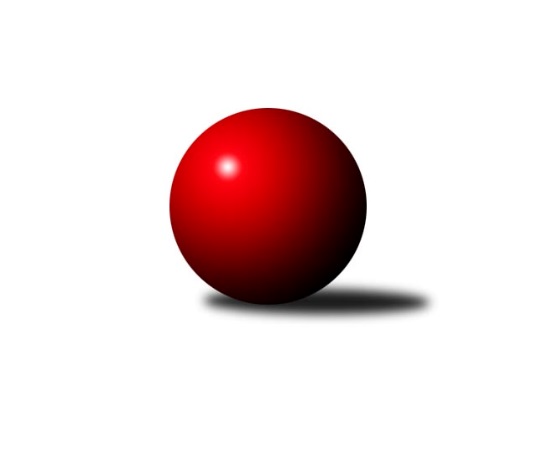 Č.5Ročník 2018/2019	12.10.2018Nejlepšího výkonu v tomto kole: 2705 dosáhlo družstvo: SK Meteor Praha Divize AS 2018/2019Výsledky 5. kolaSouhrnný přehled výsledků:KK Slavia Praha	- KK Slavoj Praha B	4:4	2450:2403	7.0:5.0	9.10.SK Meteor Praha 	- TJ Sparta Kutná Hora B	6:2	2705:2562	9.0:3.0	10.10.KK Konstruktiva Praha B	- KK Konstruktiva Praha A	3:5	2606:2626	5.0:7.0	10.10.PSK Union Praha 	- SC Olympia Radotín	7:1	2394:2266	10.0:2.0	11.10.TJ AŠ Mladá Boleslav 	- TJ Sokol Benešov B	3:5	2357:2445	5.0:7.0	12.10.TJ Neratovice	- TJ Praga Praha 	2:6	2563:2570	8.0:4.0	12.10.TJ Sokol Brandýs n. L.	- KK Jiří Poděbrady B	6:2	2553:2441	6.5:5.5	12.10.Tabulka družstev:	1.	SK Meteor Praha	5	4	0	1	29.0 : 11.0 	39.0 : 21.0 	 2572	8	2.	KK Konstruktiva Praha A	5	4	0	1	24.0 : 16.0 	33.5 : 26.5 	 2665	8	3.	TJ Sokol Brandýs n. L.	5	3	1	1	24.0 : 16.0 	26.0 : 34.0 	 2600	7	4.	TJ Sokol Benešov B	5	3	1	1	21.0 : 19.0 	32.0 : 28.0 	 2521	7	5.	KK Slavia Praha	5	2	2	1	26.0 : 14.0 	36.5 : 23.5 	 2601	6	6.	TJ Neratovice	5	3	0	2	24.0 : 16.0 	36.5 : 23.5 	 2533	6	7.	TJ AŠ Mladá Boleslav	5	3	0	2	21.5 : 18.5 	29.5 : 30.5 	 2483	6	8.	TJ Praga Praha	5	3	0	2	21.0 : 19.0 	27.0 : 33.0 	 2623	6	9.	KK Konstruktiva Praha B	5	2	0	3	21.0 : 19.0 	32.5 : 27.5 	 2581	4	10.	PSK Union Praha	5	1	1	3	16.5 : 23.5 	31.0 : 29.0 	 2485	3	11.	KK Slavoj Praha B	5	1	1	3	15.0 : 25.0 	27.0 : 33.0 	 2512	3	12.	TJ Sparta Kutná Hora B	5	1	0	4	14.0 : 26.0 	22.5 : 37.5 	 2614	2	13.	SC Olympia Radotín	5	1	0	4	12.0 : 28.0 	21.0 : 39.0 	 2425	2	14.	KK Jiří Poděbrady B	5	1	0	4	11.0 : 29.0 	26.0 : 34.0 	 2531	2Podrobné výsledky kola:	 KK Slavia Praha	2450	4:4	2403	KK Slavoj Praha B	Filip Knap	 	 203 	 209 		412 	 1:1 	 414 	 	206 	 208		Jiří Kašpar	Karel Vaňata	 	 179 	 215 		394 	 1:1 	 399 	 	204 	 195		Roman Cypro	Tereza Bendová	 	 172 	 213 		385 	 1:1 	 388 	 	193 	 195		Miroslav Bubeník	Aleš Jungmann	 	 222 	 206 		428 	 1:1 	 379 	 	150 	 229		Jaroslav Pichl *1	Jan Bürger	 	 210 	 207 		417 	 1:1 	 424 	 	234 	 190		Viktor Jungbauer	Luboš Zelenka	 	 197 	 217 		414 	 2:0 	 399 	 	190 	 209		Petr Pravlovskýrozhodčí: Zelenka Lubošstřídání: *1 od 51. hodu Petr BenedaNejlepší výkon utkání: 428 - Aleš Jungmann	 SK Meteor Praha 	2705	6:2	2562	TJ Sparta Kutná Hora B	Jindřich Sahula	 	 217 	 227 		444 	 1:1 	 451 	 	232 	 219		Zdeněk Rajchman	Ivana Vlková	 	 242 	 225 		467 	 1:1 	 465 	 	237 	 228		Tomáš Jelínek	Pavel Plachý	 	 228 	 198 		426 	 1:1 	 434 	 	213 	 221		František Tesař	Martin Boháč	 	 228 	 221 		449 	 2:0 	 400 	 	204 	 196		Jaroslav Čermák	Ladislav Zahrádka	 	 249 	 224 		473 	 2:0 	 373 	 	181 	 192		Bohumír Kopecký	Milan Mikulášek	 	 215 	 231 		446 	 2:0 	 439 	 	212 	 227		Zdeněk Končelrozhodčí: Zahrádka LadislavNejlepší výkon utkání: 473 - Ladislav Zahrádka	 KK Konstruktiva Praha B	2606	3:5	2626	KK Konstruktiva Praha A	Arnošt Nedbal	 	 203 	 210 		413 	 0:2 	 449 	 	221 	 228		Václav Posejpal	Jakub Hlava	 	 238 	 233 		471 	 1:1 	 448 	 	204 	 244		Pavel Kohlíček	Miroslav Šnejdar st.	 	 217 	 195 		412 	 0:2 	 440 	 	220 	 220		Jakub Wrzecionko	Tibor Machala	 	 223 	 221 		444 	 2:0 	 430 	 	217 	 213		Michal Ostatnický	Jaroslav Pleticha st.	 	 226 	 200 		426 	 1:1 	 432 	 	210 	 222		Zdeněk Zahrádka	Stanislav Vesecký	 	 227 	 213 		440 	 1:1 	 427 	 	190 	 237		Petr Tepličanecrozhodčí: Miroslav ŠnejdarNejlepší výkon utkání: 471 - Jakub Hlava	 PSK Union Praha 	2394	7:1	2266	SC Olympia Radotín	Luboš Soukup	 	 220 	 181 		401 	 1:1 	 419 	 	194 	 225		Vladimír Zdražil	Petr Moravec	 	 181 	 189 		370 	 2:0 	 347 	 	179 	 168		Milena Pondělíčková	Pavel Novák	 	 193 	 193 		386 	 2:0 	 377 	 	186 	 191		Jiří Ujhelyi	Ctirad Dudycha	 	 200 	 197 		397 	 2:0 	 387 	 	198 	 189		Pavel Dvořák	David Dittrich	 	 206 	 193 		399 	 1:1 	 395 	 	212 	 183		Petr Dvořák	Luboš Polanský	 	 220 	 221 		441 	 2:0 	 341 	 	191 	 150		Martin Pondělíček *1rozhodčí: Soukup Lubošstřídání: *1 od 51. hodu Radek PaukNejlepší výkon utkání: 441 - Luboš Polanský	 TJ AŠ Mladá Boleslav 	2357	3:5	2445	TJ Sokol Benešov B	Michal Horáček	 	 216 	 213 		429 	 2:0 	 424 	 	213 	 211		Michal Vyskočil	Pavel Horáček ml. *1	 	 184 	 142 		326 	 0:2 	 377 	 	190 	 187		Ladislav Žebrakovský	Petr Horáček	 	 200 	 187 		387 	 0:2 	 441 	 	234 	 207		Marek Červ	Tomáš Křenek	 	 212 	 198 		410 	 2:0 	 376 	 	192 	 184		Antonín Šostý	Petr Palaštuk	 	 224 	 186 		410 	 0:2 	 433 	 	228 	 205		Petr Brabenec	Josef Cíla *2	 	 197 	 198 		395 	 1:1 	 394 	 	201 	 193		Dušan Dvořákrozhodčí: Petr Horáčekstřídání: *1 od 51. hodu Bohumil Sedláček, *2 od 51. hodu Pavel PalaštukNejlepší výkon utkání: 441 - Marek Červ	 TJ Neratovice	2563	2:6	2570	TJ Praga Praha 	Josef Trnka	 	 211 	 214 		425 	 1:1 	 431 	 	208 	 223		Milan Komorník	Petr Šteiner	 	 216 	 230 		446 	 2:0 	 427 	 	211 	 216		David Kašpar	Zdeněk Trnka	 	 193 	 228 		421 	 1:1 	 424 	 	231 	 193		Pavel Janoušek	Josef Šálek	 	 196 	 213 		409 	 2:0 	 398 	 	188 	 210		Michal Bartoš	Petr Vacek	 	 213 	 206 		419 	 1:1 	 420 	 	210 	 210		Jaroslav Kourek	Jan Kvapil	 	 213 	 230 		443 	 1:1 	 470 	 	250 	 220		Rostislav Kašparrozhodčí: Kozák JanNejlepší výkon utkání: 470 - Rostislav Kašpar	 TJ Sokol Brandýs n. L.	2553	6:2	2441	KK Jiří Poděbrady B	František Čvančara	 	 203 	 206 		409 	 1:1 	 401 	 	210 	 191		Jan Poláček	Václav Sommer	 	 228 	 204 		432 	 1:1 	 423 	 	211 	 212		Jaroslav Kazda	Pavel Kotek	 	 205 	 208 		413 	 0:2 	 419 	 	206 	 213		Dušan Richter	Miloslav Rychetský	 	 232 	 218 		450 	 2:0 	 381 	 	206 	 175		Vladimír Klindera	Karel Křenek	 	 210 	 219 		429 	 0.5:1.5 	 436 	 	210 	 226		Ondřej Šustr	Martin Šmejkal	 	 199 	 221 		420 	 2:0 	 381 	 	187 	 194		Zbyněk Davidrozhodčí: Miloslav RychetskýNejlepší výkon utkání: 450 - Miloslav RychetskýPořadí jednotlivců:	jméno hráče	družstvo	celkem	plné	dorážka	chyby	poměr kuž.	Maximum	1.	Karel Křenek 	TJ Sokol Brandýs n. L.	462.56	313.6	149.0	2.8	3/3	(486)	2.	Martin Boháč 	SK Meteor Praha 	456.00	312.8	143.2	3.5	2/3	(469)	3.	Pavel Kohlíček 	KK Konstruktiva Praha A	455.33	300.0	155.3	4.7	3/4	(494)	4.	Anton Stašák 	KK Slavoj Praha B	448.33	300.3	148.0	1.3	3/4	(471)	5.	Michal Ostatnický 	KK Konstruktiva Praha A	447.25	301.9	145.4	2.5	4/4	(491)	6.	Zdeněk Zahrádka 	KK Konstruktiva Praha A	447.25	305.3	142.0	4.5	4/4	(475)	7.	Petr Božka 	TJ Neratovice	444.67	302.3	142.3	3.0	3/3	(491)	8.	Petr Tepličanec 	KK Konstruktiva Praha A	444.50	291.8	152.8	3.8	4/4	(458)	9.	František Čvančara 	TJ Sokol Brandýs n. L.	444.25	297.8	146.5	4.5	2/3	(463)	10.	Jakub Wrzecionko 	KK Konstruktiva Praha A	443.50	297.4	146.1	5.3	4/4	(474)	11.	Tibor Machala 	KK Konstruktiva Praha B	443.44	304.6	138.9	5.1	3/3	(453)	12.	Stanislav Březina 	KK Slavoj Praha B	443.33	298.3	145.0	3.3	3/4	(460)	13.	Tomáš Jelínek 	TJ Sparta Kutná Hora B	443.00	301.3	141.7	4.8	3/3	(465)	14.	Zdeněk Končel 	TJ Sparta Kutná Hora B	442.67	302.1	140.6	4.4	3/3	(472)	15.	Ladislav Zahrádka 	SK Meteor Praha 	442.67	305.2	137.4	2.7	3/3	(473)	16.	Miloslav Rychetský 	TJ Sokol Brandýs n. L.	442.44	291.9	150.6	3.6	3/3	(471)	17.	Jan Barchánek 	KK Konstruktiva Praha B	441.00	304.0	137.0	4.0	2/3	(443)	18.	Pavel Janoušek 	TJ Praga Praha 	440.88	295.9	145.0	3.5	4/4	(505)	19.	Zdeněk Rajchman 	TJ Sparta Kutná Hora B	440.78	296.6	144.2	5.1	3/3	(461)	20.	Milan Komorník 	TJ Praga Praha 	440.38	299.5	140.9	2.9	4/4	(460)	21.	Robert Asimus 	SC Olympia Radotín	440.00	300.0	140.0	4.7	3/4	(455)	22.	Václav Posejpal 	KK Konstruktiva Praha A	440.00	306.0	134.0	3.0	4/4	(449)	23.	Aleš Jungmann 	KK Slavia Praha	439.89	311.1	128.8	7.7	3/3	(463)	24.	Karel Vaňata 	KK Slavia Praha	439.44	300.3	139.1	7.3	3/3	(464)	25.	Jaroslav Kourek 	TJ Praga Praha 	439.00	295.8	143.3	4.0	4/4	(468)	26.	František Tesař 	TJ Sparta Kutná Hora B	438.78	298.7	140.1	3.2	3/3	(465)	27.	Luboš Zelenka 	KK Slavia Praha	438.44	303.1	135.3	6.3	3/3	(455)	28.	Jan Poláček 	KK Jiří Poděbrady B	438.33	301.0	137.3	5.8	3/3	(486)	29.	Rostislav Kašpar 	TJ Praga Praha 	438.00	295.0	143.0	4.3	3/4	(470)	30.	Jaroslav Pleticha  st.	KK Konstruktiva Praha B	436.67	300.7	136.0	7.8	3/3	(474)	31.	Marek Červ 	TJ Sokol Benešov B	436.63	300.1	136.5	5.4	4/4	(441)	32.	David Kašpar 	TJ Praga Praha 	436.63	300.4	136.3	5.6	4/4	(449)	33.	Jan Kozák 	TJ Neratovice	436.25	305.5	130.8	5.5	2/3	(464)	34.	Martin Pondělíček 	SC Olympia Radotín	435.67	289.8	145.8	3.5	3/4	(484)	35.	Viktor Jungbauer 	KK Slavoj Praha B	434.38	290.5	143.9	3.3	4/4	(492)	36.	Tereza Bendová 	KK Slavia Praha	434.22	296.9	137.3	4.0	3/3	(448)	37.	Stanislav Vesecký 	KK Konstruktiva Praha B	433.56	301.6	132.0	7.3	3/3	(447)	38.	Ivo Steindl 	SK Meteor Praha 	433.33	289.3	144.0	4.5	3/3	(460)	39.	Václav Sommer 	TJ Sokol Brandýs n. L.	433.00	299.5	133.5	3.0	2/3	(434)	40.	Pavel Novák 	PSK Union Praha 	432.63	295.6	137.0	4.6	4/4	(463)	41.	Jaroslav Kazda 	KK Jiří Poděbrady B	431.78	293.1	138.7	4.2	3/3	(454)	42.	Petr Vacek 	TJ Neratovice	431.50	291.8	139.8	4.3	2/3	(436)	43.	Milan Mikulášek 	SK Meteor Praha 	430.83	301.5	129.3	7.0	3/3	(455)	44.	Michal Vyskočil 	TJ Sokol Benešov B	430.67	292.7	138.0	7.0	3/4	(436)	45.	Arnošt Nedbal 	KK Konstruktiva Praha B	430.67	297.4	133.2	6.3	3/3	(462)	46.	Martin Šmejkal 	TJ Sokol Brandýs n. L.	430.56	296.2	134.3	3.8	3/3	(465)	47.	Jan Bürger 	KK Slavia Praha	428.56	297.7	130.9	5.9	3/3	(441)	48.	Jaroslav Čermák 	TJ Sparta Kutná Hora B	428.33	285.8	142.6	4.8	3/3	(451)	49.	Jiří Kočí 	TJ Sokol Benešov B	428.33	289.3	139.0	3.3	3/4	(444)	50.	Josef Šálek 	TJ Neratovice	427.75	291.8	136.0	6.8	2/3	(442)	51.	Ondřej Šustr 	KK Jiří Poděbrady B	426.83	300.7	126.2	7.3	3/3	(437)	52.	Roman Cypro 	KK Slavoj Praha B	425.67	298.7	127.0	10.3	3/4	(499)	53.	Jiří Kašpar 	KK Slavoj Praha B	424.83	289.2	135.7	3.8	3/4	(470)	54.	Michal Horáček 	TJ AŠ Mladá Boleslav 	424.00	292.5	131.5	3.3	3/4	(433)	55.	Dušan Richter 	KK Jiří Poděbrady B	423.67	294.2	129.4	9.2	3/3	(456)	56.	Pavel Plachý 	SK Meteor Praha 	423.00	288.8	134.3	6.5	2/3	(426)	57.	Petr Šteiner 	TJ Neratovice	422.44	294.9	127.6	4.9	3/3	(446)	58.	Jakub Hlava 	KK Konstruktiva Praha B	422.17	286.0	136.2	4.0	3/3	(471)	59.	Luboš Brabec 	TJ Sokol Benešov B	422.00	296.2	125.8	6.7	3/4	(443)	60.	Bohumír Kopecký 	TJ Sparta Kutná Hora B	420.44	307.6	112.9	11.1	3/3	(450)	61.	Filip Knap 	KK Slavia Praha	420.11	288.0	132.1	6.4	3/3	(464)	62.	Luboš Polanský 	PSK Union Praha 	420.00	292.7	127.3	5.0	3/4	(441)	63.	Pavel Kotek 	TJ Sokol Brandýs n. L.	419.67	296.0	123.7	9.2	3/3	(425)	64.	Vladimír Zdražil 	SC Olympia Radotín	418.13	292.1	126.0	4.9	4/4	(434)	65.	Dušan Dvořák 	TJ Sokol Benešov B	416.00	289.0	127.0	7.0	3/4	(449)	66.	Jindřich Sahula 	SK Meteor Praha 	415.11	306.6	108.6	10.8	3/3	(462)	67.	Petr Brabenec 	TJ Sokol Benešov B	414.88	290.1	124.8	6.9	4/4	(433)	68.	Pavel Moravec 	PSK Union Praha 	414.75	288.5	126.3	5.5	4/4	(433)	69.	Michal Franc 	PSK Union Praha 	414.25	281.3	133.0	7.0	4/4	(444)	70.	Miroslav Šnejdar  st.	KK Konstruktiva Praha B	413.78	294.3	119.4	9.8	3/3	(456)	71.	Ctirad Dudycha 	PSK Union Praha 	413.00	290.8	122.3	8.6	4/4	(423)	72.	Petr Horáček 	TJ AŠ Mladá Boleslav 	411.00	285.3	125.7	6.3	3/4	(426)	73.	Petr Palaštuk 	TJ AŠ Mladá Boleslav 	410.63	281.9	128.8	6.0	4/4	(431)	74.	Zdeněk Trnka 	TJ Neratovice	409.00	273.5	135.5	6.5	2/3	(421)	75.	Ivana Vlková 	SK Meteor Praha 	408.22	288.4	119.8	10.3	3/3	(467)	76.	Josef Trnka 	TJ Neratovice	408.00	286.0	122.0	8.0	3/3	(425)	77.	Tomáš Křenek 	TJ AŠ Mladá Boleslav 	407.83	292.3	115.5	5.2	3/4	(444)	78.	Vladimír Klindera 	KK Jiří Poděbrady B	405.33	281.7	123.7	11.7	3/3	(430)	79.	Vladimír Sommer 	TJ Sokol Brandýs n. L.	405.25	286.8	118.5	10.0	2/3	(418)	80.	Zbyněk David 	KK Jiří Poděbrady B	402.33	276.2	126.2	7.0	2/3	(429)	81.	Miroslav Bubeník 	KK Slavoj Praha B	401.50	285.1	116.4	6.1	4/4	(423)	82.	Pavel Horáček  ml.	TJ AŠ Mladá Boleslav 	401.25	289.0	112.3	7.3	4/4	(413)	83.	Michal Bartoš 	TJ Praga Praha 	398.00	293.7	104.3	8.7	3/4	(414)	84.	Luboš Soukup 	PSK Union Praha 	397.25	280.0	117.3	10.9	4/4	(417)	85.	Jiří Ujhelyi 	SC Olympia Radotín	396.88	276.3	120.6	10.0	4/4	(428)	86.	Pavel Dvořák 	SC Olympia Radotín	394.38	271.6	122.8	6.8	4/4	(425)	87.	Petr Dvořák 	SC Olympia Radotín	393.25	276.8	116.5	9.5	4/4	(414)		Josef Kašpar 	TJ Praga Praha 	497.00	295.0	202.0	0.0	1/4	(497)		Jiří Franěk 	TJ Sokol Benešov B	484.00	317.0	167.0	6.0	1/4	(484)		Pavel Palaštuk 	TJ AŠ Mladá Boleslav 	455.50	292.5	163.0	2.5	2/4	(483)		Jan Kvapil 	TJ Neratovice	452.00	301.7	150.3	2.0	1/3	(466)		Jiří Tichý 	KK Jiří Poděbrady B	445.00	305.0	140.0	4.0	1/3	(445)		Josef Cíla 	TJ AŠ Mladá Boleslav 	443.00	293.0	150.0	2.0	1/4	(443)		Petr Kašpar 	TJ Praga Praha 	439.75	305.3	134.5	6.3	2/4	(463)		Petr Barchánek 	KK Konstruktiva Praha A	424.00	298.0	126.0	11.0	1/4	(424)		Jiří Šafránek 	KK Jiří Poděbrady B	422.00	294.5	127.5	9.0	1/3	(436)		Samuel Fujko 	KK Konstruktiva Praha A	419.00	322.0	97.0	11.0	1/4	(419)		Jaroslav Pichl 	KK Slavoj Praha B	418.50	291.0	127.5	6.0	2/4	(421)		Bohumil Sedláček 	TJ AŠ Mladá Boleslav 	417.50	285.5	132.0	6.0	2/4	(420)		Václav Anděl 	KK Jiří Poděbrady B	414.00	281.0	133.0	9.0	1/3	(414)		Karel Drábek 	TJ Sokol Benešov B	414.00	291.0	123.0	5.0	1/4	(414)		Jaroslav Pleticha  ml.	KK Konstruktiva Praha A	410.00	285.0	125.0	5.0	1/4	(410)		David Dittrich 	PSK Union Praha 	409.00	269.5	139.5	4.0	2/4	(414)		Radek Pauk 	SC Olympia Radotín	399.00	277.0	122.0	9.0	1/4	(399)		Petra Gütterová 	KK Jiří Poděbrady B	398.00	275.0	123.0	7.0	1/3	(398)		Pavel Holec 	TJ Sokol Brandýs n. L.	398.00	291.0	107.0	12.0	1/3	(398)		Jan Horáček 	TJ AŠ Mladá Boleslav 	397.00	276.0	121.0	9.5	2/4	(401)		Jan Meščan 	TJ Neratovice	397.00	293.0	104.0	12.0	1/3	(397)		Antonín Šostý 	TJ Sokol Benešov B	396.50	291.0	105.5	10.5	2/4	(417)		Petr Pravlovský 	KK Slavoj Praha B	392.00	276.0	116.0	8.0	2/4	(399)		Ladislav Žebrakovský 	TJ Sokol Benešov B	377.00	267.0	110.0	8.0	1/4	(377)		Petr Moravec 	PSK Union Praha 	370.00	258.0	112.0	10.0	1/4	(370)		Milena Pondělíčková 	SC Olympia Radotín	347.00	268.0	79.0	18.0	1/4	(347)Sportovně technické informace:Starty náhradníků:registrační číslo	jméno a příjmení 	datum startu 	družstvo	číslo startu17844	Petr Moravec	11.10.2018	PSK Union Praha 	1x21550	Radek Pauk	11.10.2018	SC Olympia Radotín	2x21702	Milena Pondělíčková	11.10.2018	SC Olympia Radotín	1x21805	Pavel Plachý	10.10.2018	SK Meteor Praha 	3x5057	Ladislav Žebrakovský	12.10.2018	TJ Sokol Benešov B	1x2022	Petr Beneda	09.10.2018	KK Slavoj Praha B	2x
Hráči dopsaní na soupisku:registrační číslo	jméno a příjmení 	datum startu 	družstvo	Program dalšího kola:6. kolo17.10.2018	st	18:00	TJ Praga Praha  - TJ AŠ Mladá Boleslav 	17.10.2018	st	18:00	KK Konstruktiva Praha B - SK Meteor Praha 	18.10.2018	čt	19:30	KK Konstruktiva Praha A - SC Olympia Radotín	19.10.2018	pá	17:00	TJ Sparta Kutná Hora B - TJ Sokol Brandýs n. L.	19.10.2018	pá	17:00	TJ Sokol Benešov B - KK Slavia Praha	19.10.2018	pá	17:00	KK Jiří Poděbrady B - TJ Neratovice	19.10.2018	pá	17:30	KK Slavoj Praha B - PSK Union Praha 	Nejlepší šestka kola - absolutněNejlepší šestka kola - absolutněNejlepší šestka kola - absolutněNejlepší šestka kola - absolutněNejlepší šestka kola - dle průměru kuželenNejlepší šestka kola - dle průměru kuželenNejlepší šestka kola - dle průměru kuželenNejlepší šestka kola - dle průměru kuželenNejlepší šestka kola - dle průměru kuželenPočetJménoNázev týmuVýkonPočetJménoNázev týmuPrůměr (%)Výkon1xLadislav ZahrádkaMeteor 4731xMarek ČervBenešov B110.244411xJakub HlavaKonstruktiva B4711xJakub HlavaKonstruktiva B109.944711xRostislav KašparPraga 4701xRostislav KašparPraga 109.94701xIvana VlkováMeteor 4671xLuboš PolanskýUnion108.874411xTomáš JelínekKutná Hora B4651xPetr BrabenecBenešov B108.244331xZdeněk RajchmanKutná Hora B4511xLadislav ZahrádkaMeteor 107.99473